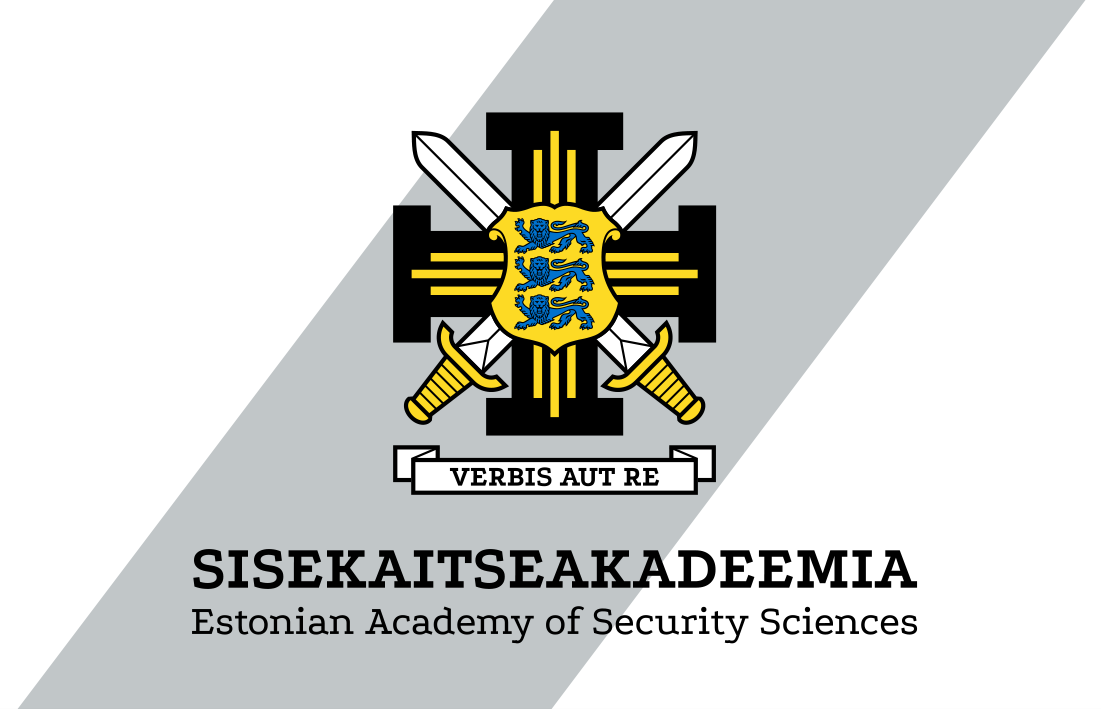 Kompetentsipõhise eneseanalüüsi vorm päästekorraldaja-valvevahetuse juht, tase 6 kutse taotlejaleKutse taotleja nimi:Palume Teil analüüsida 6. tasemele vastavaid kompetentse. Iga kompetentsi puhul on esitatud tegevusnäitajad, mida palume Teil analüüsida lahtris Kompetentsi tõendamine. Võimalik on sisestada tekst pikkusega kuni 2000 tähemärki. Palun mõelge, kuidas Teil enda arvates tegelikus situatsioonis iga kompetents avaldub. Kirjeldage ja analüüsige tegevusi, mis iseloomustavad Teie käitumist; faktilisi andmeid, kui need tõendavad kompetentsi ilmnemist vm olulist informatsiooni enda kui päästekorraldaja-valvevahetuse juht tegevuse kohta. Tooge konkreetseid näiteid. Lahtris Viide tõendusmaterjalile, kus on kirjas (Tõendusmaterjali esitamine) tuleb Teil esitada kompetentsi tõendamiseks tõendusmaterjalid, mis kinnitavad Teie poolt eelpool kirjeldatud tegevust.Lisatud tõendusmaterjalid palume nimetada/viidata lahtris Viide tõendusmaterjalidele.Järelevalve teostamine hädaabiteadete vastuvõtmiselJärelevalve teostamine hädaabiteadete vastuvõtmiselJärelevalve teostamine hädaabiteadete vastuvõtmisel1.1Teostab järelevalvet hädaabinumbrile ja/või muul viisil saabunud teatele viivitamata vastamise üle, vajadusel sekkub/abistab.Teostab järelevalvet hädaabinumbrile ja/või muul viisil saabunud teatele viivitamata vastamise üle, vajadusel sekkub/abistab.Kompetentsi tõendamineKompetentsi tõendamine(max 2000 tähemärki)Viide tõendus-materjalileViide tõendus-materjalile(Tõendusmaterjalide esitamine)1.2Teostab järelevalvet probleemi väljaselgitamise ja esmase ohuhinnangu andmise üle, vajadusel sekkub/abistab.Teostab järelevalvet probleemi väljaselgitamise ja esmase ohuhinnangu andmise üle, vajadusel sekkub/abistab.Kompetentsi tõendamineKompetentsi tõendamine(max 2000 tähemärki)Viide tõendus-materjalileViide tõendus-materjalile(Tõendusmaterjalide esitamine)1.3Teostab järelevalvet väljakutseks mittekvalifitseeruvate hädaabiteadete kohta saadud info registreerimise ja edastamise üle, vajadusel sekkub/abistab.Teostab järelevalvet väljakutseks mittekvalifitseeruvate hädaabiteadete kohta saadud info registreerimise ja edastamise üle, vajadusel sekkub/abistab.Kompetentsi tõendamineKompetentsi tõendamine(max 2000 tähemärki)Viide tõendus-materjalileViide tõendus-materjalile(Tõendusmaterjalide esitamine)1.4Teostab teenistujate üle järelevalvet klientidega suhtlemisel.Teostab teenistujate üle järelevalvet klientidega suhtlemisel.Kompetentsi tõendamineKompetentsi tõendamine(max 2000 tähemärki)Viide tõendus-materjalileViide tõendus-materjalile(Tõendusmaterjalide esitamine)Järelevalve teostamine hädaabiteadete töötlemisel ja ohuhinnangu andmiselJärelevalve teostamine hädaabiteadete töötlemisel ja ohuhinnangu andmiselJärelevalve teostamine hädaabiteadete töötlemisel ja ohuhinnangu andmisel2.1Teostab järelevalvet hädaabiteate töötlemise käigus esmase informatsiooni kogumise ja ohuhinnangu andmise üle, vajadusel sekkub/abistab.Teostab järelevalvet hädaabiteate töötlemise käigus esmase informatsiooni kogumise ja ohuhinnangu andmise üle, vajadusel sekkub/abistab.Kompetentsi tõendamineKompetentsi tõendamine(max 2000 tähemärki)Viide tõendus-materjalileViide tõendus-materjalile(Tõendusmaterjalide esitamine)2.2Teostab järelevalvet hädaabiteate töötlemise käigus täiendava informatsiooni kogumise ja ohuhinnangu andmise üle, vajadusel sekkub/abistab.Teostab järelevalvet hädaabiteate töötlemise käigus täiendava informatsiooni kogumise ja ohuhinnangu andmise üle, vajadusel sekkub/abistab.Kompetentsi tõendamineKompetentsi tõendamine(max 2000 tähemärki)Viide tõendus-materjalileViide tõendus-materjalile(Tõendusmaterjalide esitamine)2.3Teostab teenistujate üle järelevalvet klientidega suhtlemisel.Teostab teenistujate üle järelevalvet klientidega suhtlemisel.Kompetentsi tõendamineKompetentsi tõendamine(max 2000 tähemärki)Viide tõendus-materjalileViide tõendus-materjalile(Tõendusmaterjalide esitamine)2.4Jälgib ja analüüsib keskuse teeninduspiirkonna väljakutseid.Jälgib ja analüüsib keskuse teeninduspiirkonna väljakutseid.Kompetentsi tõendamineKompetentsi tõendamine(max 2000 tähemärki)Viide tõendus-materjalileViide tõendus-materjalile(Tõendusmaterjalide esitamine)Väljasõidukorralduse andmise üle järelevalve teostamineVäljasõidukorralduse andmise üle järelevalve teostamineVäljasõidukorralduse andmise üle järelevalve teostamine3.1Jälgib enda ja teiste keskuste teeninduspiirkondade operatiivolukorda ning omab pidevat ülevaadet oma teeninduspiirkonna kiirabibrigaadide ja päästeasutuse operatiivsest valmisolekust ja hõivatusest; arvestab operatiivressursi operatiivse valmisolekuga seotud teabe muutustega.Jälgib enda ja teiste keskuste teeninduspiirkondade operatiivolukorda ning omab pidevat ülevaadet oma teeninduspiirkonna kiirabibrigaadide ja päästeasutuse operatiivsest valmisolekust ja hõivatusest; arvestab operatiivressursi operatiivse valmisolekuga seotud teabe muutustega.Kompetentsi tõendamineKompetentsi tõendamine(max 2000 tähemärki)Viide tõendus-materjalileViide tõendus-materjalile(Tõendusmaterjalide esitamine)3.2Jälgib keskuse teeninduspiirkonna väljakutseid, vajadusel toetab logistikut.Jälgib keskuse teeninduspiirkonna väljakutseid, vajadusel toetab logistikut.Kompetentsi tõendamineKompetentsi tõendamine(max 2000 tähemärki)Viide tõendus-materjalileViide tõendus-materjalile(Tõendusmaterjalide esitamine)3.3Teostab järelevalvet operatiivressursi väljasaatmise üle, vajadusel abistab ning korraldab päästeasutuse ja kiirabibrigaadide väljasaatmist sündmuskohale; abistab vajadusel logistikuid lähima operatiivressursi väljaselgitamisel.Teostab järelevalvet operatiivressursi väljasaatmise üle, vajadusel abistab ning korraldab päästeasutuse ja kiirabibrigaadide väljasaatmist sündmuskohale; abistab vajadusel logistikuid lähima operatiivressursi väljaselgitamisel.Kompetentsi tõendamineKompetentsi tõendamine(max 2000 tähemärki)Viide tõendus-materjalileViide tõendus-materjalile(Tõendusmaterjalide esitamine)3.4Koordineerib operatiivressursi kaasamist teisest teeninduspiirkonnast vastavalt väljasõiduplaanile ja/või vajadusele; abistab vajadusel logistikuid teise teeninduspiirkonna operatiivressursi kaasamisel.Koordineerib operatiivressursi kaasamist teisest teeninduspiirkonnast vastavalt väljasõiduplaanile ja/või vajadusele; abistab vajadusel logistikuid teise teeninduspiirkonna operatiivressursi kaasamisel.Kompetentsi tõendamineKompetentsi tõendamine(max 2000 tähemärki)Viide tõendus-materjalileViide tõendus-materjalile(Tõendusmaterjalide esitamine)3.5Alustab kõnet selgelt ja positiivselt; kasutab hinnanguvaba tooni, on heatahtlik; kuulab tähelepanelikult ja aktiivselt; lõpetab kõne viisakalt, rõhutades sündmuse fikseerimist ja abi saatmist; teostab teenistujate üle järelevalvet klientide ja koostööpartneritega suhtlemisel.Alustab kõnet selgelt ja positiivselt; kasutab hinnanguvaba tooni, on heatahtlik; kuulab tähelepanelikult ja aktiivselt; lõpetab kõne viisakalt, rõhutades sündmuse fikseerimist ja abi saatmist; teostab teenistujate üle järelevalvet klientide ja koostööpartneritega suhtlemisel.Kompetentsi tõendamineKompetentsi tõendamine(max 2000 tähemärki)Viide tõendus-materjalileViide tõendus-materjalile(Tõendusmaterjalide esitamine)Hädaabiteadete esmase informatsiooni edastamineHädaabiteadete esmase informatsiooni edastamineHädaabiteadete esmase informatsiooni edastamine4.1Edastab asutusesiseselt ja teistele asutustele hädaabiteate töötlemise ja dokumenteerimise järgselt hädaabiteates sisalduva esmase informatsiooni vastavalt õigusaktidele ja teistele dokumentidele; teostab järelevalvet hädaabiteate töötlemise ja dokumenteerimise järgselt hädaabiteates sisalduva esmase informatsiooni edastamise üle; korraldab vajadusel ümber hädaabiteadete menetlemisega seotud esmase informatsiooni edastamise, tagades selle toimimise vastavuse õigusaktidele ja teistele dokumentidele.Edastab asutusesiseselt ja teistele asutustele hädaabiteate töötlemise ja dokumenteerimise järgselt hädaabiteates sisalduva esmase informatsiooni vastavalt õigusaktidele ja teistele dokumentidele; teostab järelevalvet hädaabiteate töötlemise ja dokumenteerimise järgselt hädaabiteates sisalduva esmase informatsiooni edastamise üle; korraldab vajadusel ümber hädaabiteadete menetlemisega seotud esmase informatsiooni edastamise, tagades selle toimimise vastavuse õigusaktidele ja teistele dokumentidele.Kompetentsi tõendamineKompetentsi tõendamine(max 2000 tähemärki)Viide tõendus-materjalileViide tõendus-materjalile(Tõendusmaterjalide esitamine)4.2Edastab hädaabiteate esmasele informatsioonile lisandunud teabe sündmuskohale saadetud operatiivressursile viivitamata; edastab hädaabiteate esmasele informatsioonile lisandunud teabe asutusesiseselt vastavalt operatiivinfo edastamise korrale; edastab päästetöö juhi, kiirabibrigaadi juhi või demineerimistöö juhi korraldusel sündmusega seotud informatsiooni tema poolt määratud asutustele ja isikutele; teostab järelevalvet hädaabiteate esmasele informatsioonile lisandunud teabe edastamise üle; korraldab vajadusel ümber hädaabiteadete menetlemisega seotud esmasele informatsioonile lisandunud teabe edastamise, tagades selle toimimise vastavuse õigusaktidele ja teistele dokumentidele.Edastab hädaabiteate esmasele informatsioonile lisandunud teabe sündmuskohale saadetud operatiivressursile viivitamata; edastab hädaabiteate esmasele informatsioonile lisandunud teabe asutusesiseselt vastavalt operatiivinfo edastamise korrale; edastab päästetöö juhi, kiirabibrigaadi juhi või demineerimistöö juhi korraldusel sündmusega seotud informatsiooni tema poolt määratud asutustele ja isikutele; teostab järelevalvet hädaabiteate esmasele informatsioonile lisandunud teabe edastamise üle; korraldab vajadusel ümber hädaabiteadete menetlemisega seotud esmasele informatsioonile lisandunud teabe edastamise, tagades selle toimimise vastavuse õigusaktidele ja teistele dokumentidele.Kompetentsi tõendamineKompetentsi tõendamine(max 2000 tähemärki)Viide tõendus-materjalileViide tõendus-materjalile(Tõendusmaterjalide esitamine)Sündmuse käigus saadud informatsiooni reaalajas vahendamineSündmuse käigus saadud informatsiooni reaalajas vahendamineSündmuse käigus saadud informatsiooni reaalajas vahendamine5.1Korraldab operatiivinformatsiooni viivitamata edastamist asutusesiseselt ja asjaomastele isikutele ning asutustele vastavalt õigusaktidele ja teistele dokumentidele.Korraldab operatiivinformatsiooni viivitamata edastamist asutusesiseselt ja asjaomastele isikutele ning asutustele vastavalt õigusaktidele ja teistele dokumentidele.Kompetentsi tõendamineKompetentsi tõendamine(max 2000 tähemärki)Viide tõendus-materjalileViide tõendus-materjalile(Tõendusmaterjalide esitamine)5.2Kogub hädaabiteadete menetlemisega seotud informatsiooni, kuulates kõnesalvestusi ja raadiosidet, jälgides infosüsteemi registreeritud informatsiooni ja töösaali tööd jne; analüüsib saadud infot ja langetab vajadusel otsuseid hädaabiteadete paremaks menetlemiseks.Kogub hädaabiteadete menetlemisega seotud informatsiooni, kuulates kõnesalvestusi ja raadiosidet, jälgides infosüsteemi registreeritud informatsiooni ja töösaali tööd jne; analüüsib saadud infot ja langetab vajadusel otsuseid hädaabiteadete paremaks menetlemiseks.Kompetentsi tõendamineKompetentsi tõendamine(max 2000 tähemärki)Viide tõendus-materjalileViide tõendus-materjalile(Tõendusmaterjalide esitamine)5.3Koordineerib hädaabiteate menetlemisel kogutud ja analüüsitud informatsiooni edastamist ja vahendamist asutusesiseselt, avalikkusele, asjaomastele isikutele ja asutustele.Koordineerib hädaabiteate menetlemisel kogutud ja analüüsitud informatsiooni edastamist ja vahendamist asutusesiseselt, avalikkusele, asjaomastele isikutele ja asutustele.Kompetentsi tõendamineKompetentsi tõendamine(max 2000 tähemärki)Viide tõendus-materjalileViide tõendus-materjalile(Tõendusmaterjalide esitamine)Valvevahetuse juhtimineValvevahetuse juhtimineValvevahetuse juhtimine6.1Jälgib ja vajadusel abistab päästekorraldajaid hädaabiteadete töötlemisel, dokumenteerimisel, informatsiooni edastamisel ja vahendamisel; jälgib ja vajadusel abistab logistikuid päästemeeskondade, demineerijate ja kiirabibrigaadide alarmeerimisel, raadioside pidamisel, väljakutsetega seotud informatsiooni edastamisel/vahendamisel ja dokumenteerimisel ning väljakutsetega seotud korralduste täitmisel; teostab järelevalvet teavituskohustuse täitmise ning dokumenteerimise üle vastavalt õigusaktidele ja teistele dokumentidele.Jälgib ja vajadusel abistab päästekorraldajaid hädaabiteadete töötlemisel, dokumenteerimisel, informatsiooni edastamisel ja vahendamisel; jälgib ja vajadusel abistab logistikuid päästemeeskondade, demineerijate ja kiirabibrigaadide alarmeerimisel, raadioside pidamisel, väljakutsetega seotud informatsiooni edastamisel/vahendamisel ja dokumenteerimisel ning väljakutsetega seotud korralduste täitmisel; teostab järelevalvet teavituskohustuse täitmise ning dokumenteerimise üle vastavalt õigusaktidele ja teistele dokumentidele.Kompetentsi tõendamineKompetentsi tõendamine(max 2000 tähemärki)Viide tõendus-materjalileViide tõendus-materjalile(Tõendusmaterjalide esitamine)6.2Teostab teenistujate töösoorituste kvaliteedikontrolli õigeaegselt ja vastavalt keskuse juhtkonna korraldustele ning Häirekeskuse kvaliteedi hindamise korras kehtestatud nõuetele ja kriteeriumitele; jälgib päästekorraldajate ja logistikute professionaalset enesearendamist ja vajadusel suunab neid enesetäiendamisele.Teostab teenistujate töösoorituste kvaliteedikontrolli õigeaegselt ja vastavalt keskuse juhtkonna korraldustele ning Häirekeskuse kvaliteedi hindamise korras kehtestatud nõuetele ja kriteeriumitele; jälgib päästekorraldajate ja logistikute professionaalset enesearendamist ja vajadusel suunab neid enesetäiendamisele.Kompetentsi tõendamineKompetentsi tõendamine(max 2000 tähemärki)Viide tõendus-materjalileViide tõendus-materjalile(Tõendusmaterjalide esitamine)6.3Jälgib valvevahetuse isikkoosseisu ja töökoormust, vajadusel kutsub operatiivse valmisoleku tagamiseks välja täiendava isikkoosseisu; korraldab vajadusel ümber keskuse sisemise töökorralduse, tagamaks efektiivsema ning otstarbekama tööjaotuse hädaabiteadete menetlemisel ja Häirekeskusele pandud kohustuste täitmisel; koordineerib hädaabiteadete menetlemisega seotud informatsiooni nõuetekohast edastamist ja vahendamist vajalikele isikutele ning ametkondadele; tagab valmisoleku teise keskuse teeninduspiirkonna töö osaliseks või täielikuks ülevõtmiseks.Jälgib valvevahetuse isikkoosseisu ja töökoormust, vajadusel kutsub operatiivse valmisoleku tagamiseks välja täiendava isikkoosseisu; korraldab vajadusel ümber keskuse sisemise töökorralduse, tagamaks efektiivsema ning otstarbekama tööjaotuse hädaabiteadete menetlemisel ja Häirekeskusele pandud kohustuste täitmisel; koordineerib hädaabiteadete menetlemisega seotud informatsiooni nõuetekohast edastamist ja vahendamist vajalikele isikutele ning ametkondadele; tagab valmisoleku teise keskuse teeninduspiirkonna töö osaliseks või täielikuks ülevõtmiseks.Kompetentsi tõendamineKompetentsi tõendamine(max 2000 tähemärki)Viide tõendus-materjalileViide tõendus-materjalile(Tõendusmaterjalide esitamine)6.4Juhendab teenistujaid nende teadmiste, oskuste ning kvalifikatsiooni tõstmisel; teeb ettepanekuid keskuse juhtkonnale mitterahuldavaid töösooritusi teinud teenistuja arendamiseks ja/või täiendavaks järelevalveks.Juhendab teenistujaid nende teadmiste, oskuste ning kvalifikatsiooni tõstmisel; teeb ettepanekuid keskuse juhtkonnale mitterahuldavaid töösooritusi teinud teenistuja arendamiseks ja/või täiendavaks järelevalveks.Kompetentsi tõendamineKompetentsi tõendamine(max 2000 tähemärki)Viide tõendus-materjalileViide tõendus-materjalile(Tõendusmaterjalide esitamine)Professionaalne enesearengProfessionaalne enesearengProfessionaalne eneseareng7.1Analüüsib oma tööd, kasutades erinevaid eneseanalüüsi meetodeid; tegeleb eri- ja kutsealase enesetäiendusega, osaleb juhtimist toetavatel täiendkoolitustel; analüüsib töö ja tegevuste sisu Häirekeskuses üksi või grupis, teeb asjakohaseid ettepanekuid töömeetodite ajakohastamiseks; viib läbi perioodilisi arenguvestlusi, juhendades ja toetades kolleege tööga kaasnevate probleemide määratlemisel, hindamisel ja lahendamisel ning saades abi oma probleemsete kliendijuhtumite lahendamiseks.Analüüsib oma tööd, kasutades erinevaid eneseanalüüsi meetodeid; tegeleb eri- ja kutsealase enesetäiendusega, osaleb juhtimist toetavatel täiendkoolitustel; analüüsib töö ja tegevuste sisu Häirekeskuses üksi või grupis, teeb asjakohaseid ettepanekuid töömeetodite ajakohastamiseks; viib läbi perioodilisi arenguvestlusi, juhendades ja toetades kolleege tööga kaasnevate probleemide määratlemisel, hindamisel ja lahendamisel ning saades abi oma probleemsete kliendijuhtumite lahendamiseks.Kompetentsi tõendamineKompetentsi tõendamine(max 2000 tähemärki)Viide tõendus-materjalileViide tõendus-materjalile(Tõendusmaterjalide esitamine)7.2Tegeleb enda tööks vajalike isikuomaduste arendamisega.Tegeleb enda tööks vajalike isikuomaduste arendamisega.Kompetentsi tõendamineKompetentsi tõendamine(max 2000 tähemärki)Viide tõendus-materjalileViide tõendus-materjalile(Tõendusmaterjalide esitamine)7.3Jälgib, hindab ja väärtustab oma füüsilist, vaimset ja emotsionaalset tervist, tegutseb nende tasakaalus hoidmise nimel, optimeerides iseenda aja- ning energiakulu; otsib probleemide tekkimisel vajadusel abi kolleegidelt, juhendajalt, keskuse juhtkonnalt jt; märkab kolleegi edusamme ja tunnustab teda.Jälgib, hindab ja väärtustab oma füüsilist, vaimset ja emotsionaalset tervist, tegutseb nende tasakaalus hoidmise nimel, optimeerides iseenda aja- ning energiakulu; otsib probleemide tekkimisel vajadusel abi kolleegidelt, juhendajalt, keskuse juhtkonnalt jt; märkab kolleegi edusamme ja tunnustab teda.Kompetentsi tõendamineKompetentsi tõendamine(max 2000 tähemärki)Viide tõendus-materjalileViide tõendus-materjalile(Tõendusmaterjalide esitamine)